от «25» июля 2022 года № 4-ПОб утверждении Положения о Благодарности ГлавыКуженерского муниципального района Республики Марий  ЭлВ соответствие Уставом Куженерского муниципального района Республики Марий Эл, в целях поощрения граждан за добросовестный плодотворный труд, высокие достижения в профессиональной деятельности, активное участие в социально-экономическом, культурном развитии и в общественной жизни Куженерского муниципального района Республики Марий Элп о с т а н о в л я ю:1. Утвердить прилагаемое Положение о Благодарности Главы Куженерского муниципального района Республики Марий Эл. 2. Разместить настоящее постановление в информационно-телекоммуникационной сети «Интернет» на портале Республики Марий Эл, расположенному по адресу: https://mari-el.gov.ru/municipality/kuzhener/dep_kmr.3. Направить настоящее постановление в администрации сельских поселений Куженерского муниципального района Республики Марий Эл для размещения на информационных стендах.4. Настоящее постановление вступает в силу со дня его подписания.ПОЛОЖЕНИЕо Благодарности Главы Куженерского муниципального районаРеспублики Марий Эл1. Благодарность Главы Куженерского муниципального района Республики Марий Эл (далее – Благодарность) является формой поощрения за добросовестный плодотворный труд, высокие достижения в профессиональной деятельности, активное участие в социально-экономическом и культурном развитии, в общественной жизни Куженерского муниципального района Республики Марий Эл, а также в связи с юбилейными датами, профессиональными праздниками.2. Объявления Благодарности могут удостаиваться граждане Российской Федерации, иностранные граждане, трудовые коллективы, юридические лица, общественные организации, их отделения и индивидуальные предприниматели.3. Благодарность объявляется лицам, проработавшим в органе (организации), обратившемся (-ейся) с ходатайством, не менее одного года и имеющие награды (поощрения) органа (организации), обратившегося (-ейся) с ходатайством, в случаях, предусмотренных подпунктами «а», «в» пункта 8 настоящего Положения.4. Независимо от стажа работы, наличия Благодарности, наград (поощрений) органа (организации), обратившегося(-ейся) с ходатайством, и количества награждаемых в год, предусмотренного пунктом 5 настоящего Положения, награждения Грамотой могут удостаиваться:– граждане, проявившие личное мужество, смелость и отвагу, высокопрофессиональное мастерство при спасении людей, техники, объектов в чрезвычайных ситуациях и при ликвидации их последствий;– граждане, достигшие значимых спортивных результатов, проявившие иные особые заслуги перед Куженерским муниципальным районом Республики Марий Эл;– учащиеся, студенты учебных заведений Куженерского муниципального района Республики Марий Эл за высокие показатели в учебе, активную общественную деятельность.5. В случае приурочивания поощрения к юбилейным датам последними считаются:- для юридических лиц – 10 лет и каждые последующие 5 лет со дня основания;- для физических лиц – 45 лет и каждые последующие 5 лет со дня рождения.7. Повторное объявление Благодарности возможно не ранее чем через два года после предыдущего за новые заслуги (достижения).8. С инициативой о поощрении могут выступить:а) организация (независимо от организационно-правовой формы и формы собственности);б) представительный орган местного самоуправления, депутат представительного органа местного самоуправления Куженерского муниципального района Республики Марий Эл (поселения, входящего в его состав);в) органы администрации Куженерского муниципального района Республики Марий Эл, администрации городского и сельских поселений, входящих в состав Куженерского муниципального района Республики Марий Эл;г) инициативная группа граждан численностью не менее десяти человек.9. Для рассмотрения вопроса о поощрении инициирующей стороной представляются следующие документы:а) ходатайство на имя Главы Куженерского муниципального района Республики Марий Эл о поощрении Благодарностью, основания, мотива и предполагаемой даты, к которой приурочивается поощрение;б) характеристику лица, представляемого к поощрению, отражающую его личные заслуги, вклад в социально-экономическое развитие Куженерского муниципального района Республики Марий Эл (развитие отрасли) и содержащую конкретные показатели.10. Документы представляются в Собрание депутатов Куженерского Муниципального района Республики Марий Эл района не позднее, чем за пятнадцать рабочих дней до предполагаемой календарной даты, к которой приурочивается поощрение.11. Полученное ходатайство регистрируется во входящих документах с  указанием даты поступившего документа.12. Консультант Собрания депутатов в течение трех рабочих дней со дня получения документов:– проверяет наличие и правильность оформления документов;– направляет представленные документы (при наличии необходимых документов и правильности их оформления) Главе Куженерского муниципального района Республики Марий Эл на согласование и утверждение;– ведёт базу данных награжденных благодарностью лиц.13. Решение об объявлении Благодарности принимается Главой Куженерского муниципального района в форме постановления Главы Куженерского муниципального района Республики Марий Эл;- Благодарность подписывается Главой Куженерского муниципального района Республики Марий Эл и удостоверяется печатью Собрания депутатов Куженерского муниципального района Республики Марий Эл.14. Лицам, которым объявлена Благодарность, может выплачиваться единовременная премия в размере, установленной организацией, сотрудник которой представлен к поощрению, за счет средств данной организации.15. Вручение Благодарности производится в торжественной обстановке Главой Куженерского муниципального района Республики Марий Эл или иным лицом по поручению Главы Куженерского муниципального района Республики Марий Эл.16. При утере награжденным лицом Благодарности дубликат указанного документа не выдается.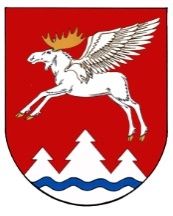 МАРИЙ ЭЛ РЕСПУБЛИКЫСЕКУЖЕНЕРРАЙОН МУНИЦИПАЛ ВУЙЛАТЫШЕМАРИЙ ЭЛ РЕСПУБЛИКЫСЕКУЖЕНЕРРАЙОН МУНИЦИПАЛ ВУЙЛАТЫШЕГЛАВАКУЖЕНЕРСКОГО МУНИЦИПАЛНОГО РАЙОНАРЕСПУБЛИКИ МАРИЙ ЭЛГЛАВАКУЖЕНЕРСКОГО МУНИЦИПАЛНОГО РАЙОНАРЕСПУБЛИКИ МАРИЙ ЭЛПУНЧАЛПУНЧАЛПОСТАНОВЛЕНИЕПОСТАНОВЛЕНИЕГлаваКуженерскогомуниципального районаРеспублики Марий ЭлО.А. ФокинаУТВЕРЖДЕНОпостановлением Главы Куженерского Муниципального районаРеспублики Марий Элот 25 июля 2022г. № 4-П